Närvaro- och omröstningslista
Ärendelista§ 36	DnrVal av protokolljusterare	Fel! Bokmärket är inte definierat.§ 37	DnrFastställande av dagens föredragningslista	Fel! Bokmärket är inte definierat.§ 38	Dnr KUN/2021:11Ekonomisk uppföljning för kulturnämnden efter maj 2021	Fel! Bokmärket är inte definierat.§ 39	Dnr KUN/2021:30Biblioteksplan 2022-2025	Fel! Bokmärket är inte definierat.§ 40	Dnr KUN/2021:13Ansökan om verksamhetsbidrag från Aktiva Svanskogsföräldrar	Fel! Bokmärket är inte definierat.§ 41	Dnr KUN/2021:28Ansökan om bidrag till böcker i projekt bokstart 2021	Fel! Bokmärket är inte definierat.§ 42	Dnr KUN/2021:31Firmatecknare för Kulturnämnden 2021	Fel! Bokmärket är inte definierat.§ 43	Dnr KUN/2021:33Utökad investeringsbudget för ny bokbuss	Fel! Bokmärket är inte definierat.§ 44	DnrKulturchefen informerar	Fel! Bokmärket är inte definierat.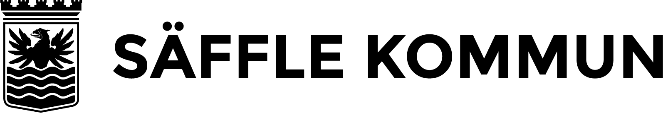 SAMMANTRÄDESPROTOKOLLSAMMANTRÄDESPROTOKOLLSAMMANTRÄDESPROTOKOLLSida1(12)SammanträdesdatumSammanträdesdatumPlats och tid,  kl ,  kl ,  kl ,  kl ,  kl Ajourneringar-----BeslutandeLedamöterSe närvarolista på sida 2LedamöterSe närvarolista på sida 2LedamöterSe närvarolista på sida 2LedamöterSe närvarolista på sida 2LedamöterSe närvarolista på sida 2ErsättareSe närvarolista på sida 2ErsättareSe närvarolista på sida 2ErsättareSe närvarolista på sida 2ErsättareSe närvarolista på sida 2ErsättareSe närvarolista på sida 2Övriga närvarandeMaria Persson, bibliotekschef
Maria Söderquist, koncerncontrollerKatarina Kristoffersson, kulturchefAnneva Karlsson, kommunsekreterareMaria Persson, bibliotekschef
Maria Söderquist, koncerncontrollerKatarina Kristoffersson, kulturchefAnneva Karlsson, kommunsekreterareJusterareJusteringens plats och tid, , , , , Underskrifter	Sekreterare
……………………………………………………………
……………………………………………………………
……………………………………………………………Paragrafer-	Ordförande
……………………………………………………………
……………………………………………………………
……………………………………………………………	Justerare
…………………………………………………………….
…………………………………………………………….
…………………………………………………………….ANSLAG/BEVISProtokollet är justerat. Justeringen har tillkännagivits genom anslag.ANSLAG/BEVISProtokollet är justerat. Justeringen har tillkännagivits genom anslag.ANSLAG/BEVISProtokollet är justerat. Justeringen har tillkännagivits genom anslag.ANSLAG/BEVISProtokollet är justerat. Justeringen har tillkännagivits genom anslag.ANSLAG/BEVISProtokollet är justerat. Justeringen har tillkännagivits genom anslag.OrganSammanträdesdatumDatum då anslaget sätts upp2021-06-21Datum då anslaget tas nedDatum då anslaget tas ned2021-07-132021-07-13Förvaringsplats för protokolletKulturkanslietKulturkanslietKulturkanslietKulturkanslietKulturkanslietUnderskrift
……………………………………………………………
……………………………………………………………
……………………………………………………………NamnNärvaroNärvaro§§§§§§§§§NamnNärvFrånvJaNejAvstJaNejAvstJaNejAvstLedamöterVeronica Bäckström (C)XTimmy Svensson (C)XCrispin Hultkrantz (M)XMaria Olsson (SiV)XChristina Johansson (S)XAllan Magnusson (S)XRobin Zachrisson (SD)XErsättareIréne Ekberg (C)XAnna Haglund (C)XChrister Andersson (KD)XKathrine Schöning (L)XGunnar Bäckström (S)XAbdulkamer Ahmed Ismail (S)XJimmy Jonasson (SD)X